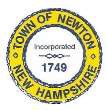 Newton Board of Appeals 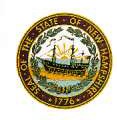 2 Town Hall Road Newton, NH  03858                   October 19, 2020The Newton Board of Appeals will hold a meeting on Monday, October 19, 2020 at 7:30 PM at the Town Hall.Call to orderRoll CallAcceptance of Minutes of the meeting of September 21, 2020New BusinessOld BusinessAdjournmentNext Meeting: to be determinedPosted on 10/18/2020: Newton Town Hall, Official Town Website @ www.newton-nh.gov